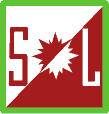 PM til Sveio Orienteringslags NærløpTirsdag 22. mai. Kl 18.00Velkommen til  den vakre og særprega Einstabøvoll  gard.Me er så heldige å få høve til å nytta gardsvegar og delar av innmarka i dette orienteringsløpet.Men det krev at alle deltakarane viser største varsemd.Det er forbode å springa over slåtteeng, merka som gule område med svarte prikkar i nettverksmønster på kartet.  Men det er tillate å springa over beitemark, som er farga gul på kartet.  Dessutan er gardsvegar og traktorvegar opne for ferdsel.Tre passeringsstader gjennom gjerder over steingardar og over/under gjerdestreng er merka av på kartet med to raude motståande klammer på kartet.  Bruk desse ved passering av stengsle sett opp for husdyra. NB. Det er ikkje straum i straumgjerde medan o-løpet går føre seg.Start:  Første start er sett til kl. 18.00. Det blir orgaisert starting med minimum eit minutt mellom kvar startande i kvar av dei fire ulike løypene.Kartet i dei tre lengste løypene blir delt ut ved startKlatrestrekk og sprintstrekk i løypene 2 og 3 er merka av med stipla linje på kartet og dessutan merka i postbeskrivinga .Lause postbeskrivelsar blir tilgjengelege  ved start.Samlingsplass:  Valestrand skule. Her blir tilgang til totalett (ikkje dusjar) . Drikkevatn til løparane ved målpassering.PS: Påmelding. Ver gild og meld deg på i Eventor på førehand. Det vil skapa mindre stress og færre sjansar for feil om flest mogeleg namn med brikkenummer er registrert i startlista før frammøte.Vel møtt til vakkert vårløp!Sveio Orienteringslag.